UCL Student and Registry Services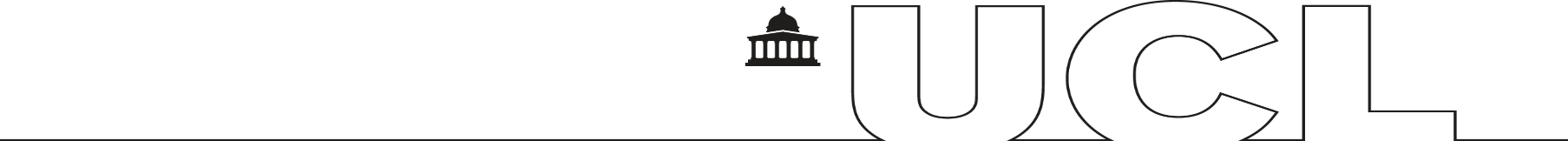 researchdegrees@ucl.ac.uk Research Degree Examination: Examiner’s Preliminary Report You must prepare an individual preliminary report after reading the thesis but before conferring with your co-examiner. You must do this before the viva examination. Please email your completed report to Research Degrees prior to the viva. You should also exchange your report with your co-examiner when you confer before the candidate’s viva. If you do not submit the report prior to the examination, it may be considered a procedural irregularity in the case of a complaint. Candidate and Thesis DetailsCandidate and Thesis DetailsCandidate’s Full Name:Student Number:Degree Award (MPhil, PhD, etc.)ReportThe preliminary report identifies particular areas which you believe should be explored with the candidate during the viva and, if possible, a tentative recommendation for the result of the examination. Any recommendation should not be indicated to the candidate before the viva. If you have any queries about the thesis which you wish to raise with the supervisor in advance of the viva examination, you may do this.Examiner DetailsExaminer DetailsName: Signature (or via examiner’s institutional email if no e-signature):Date: